NOWOŚCI W NASZEJ BIBLIOTECE!!!Hura!!! Mamy kolejne książki w szkolnej bibliotece, a wszystko to dzięki przekazanym środkom finansowym przez Dyrektora Krakowskiego Banku Spółdzielczego oddział Pcim Pana Rafała Hodurka.Księgozbiór biblioteki wzbogacił się o 92 pozycje książkowe.Wśród zakupionych książek znajdują się książki dla dzieci młodszych jak i  starszych - lektury, literatura przygodowa, obyczajowa, fantastyka….Mamy nadzieję, że książki te będą chętnie czytane przez uczniów szkoły. Zapraszamy uczniów do odwiedzania biblioteki i wybrania dla siebie interesującej lektury na zimowe wieczory. 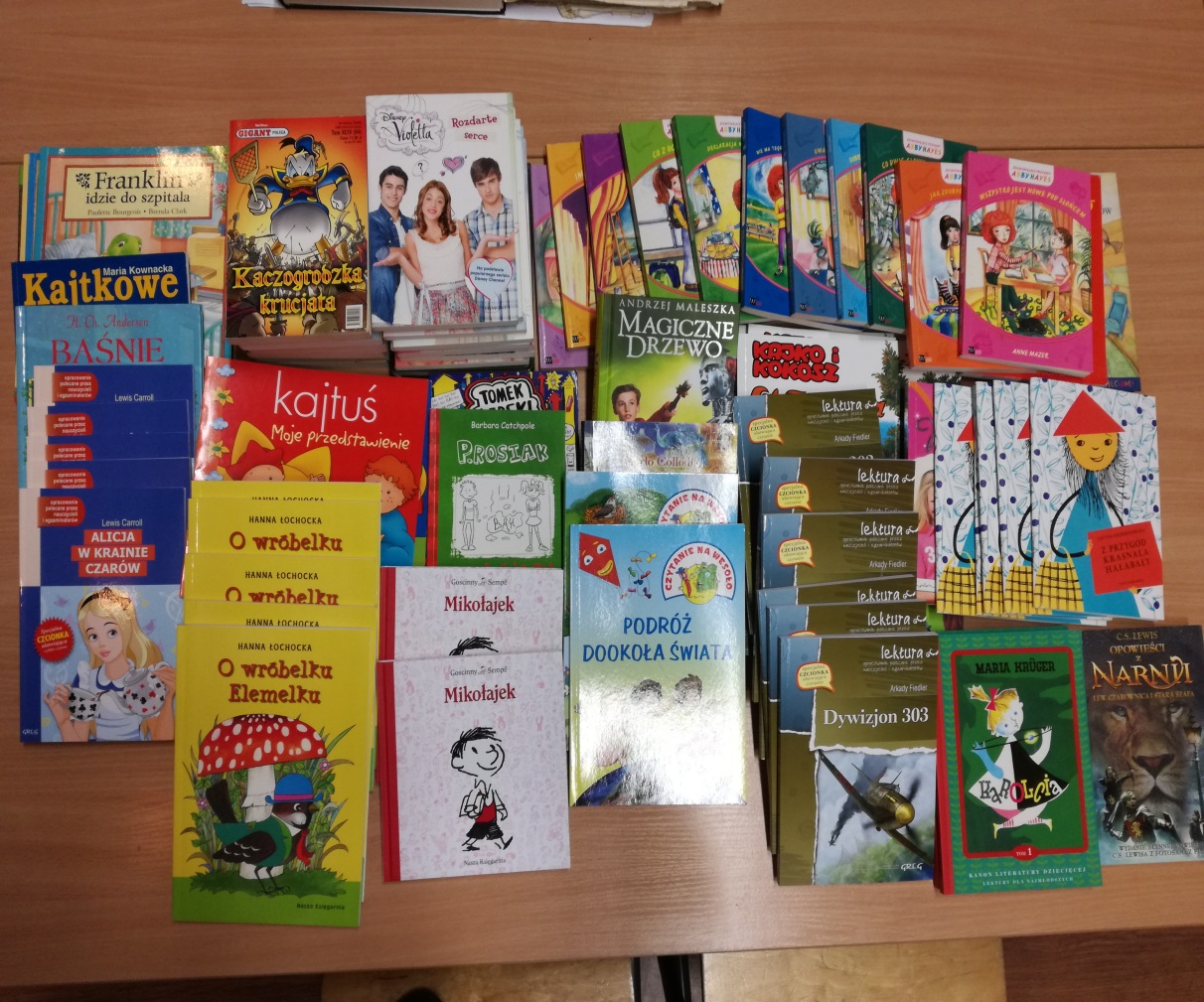 